Министерство культуры, по делам национальностей и архивного дела Чувашской РеспубликиБПОУ «Чебоксарское художественное училище (техникум)» Минкультуры ЧувашииРАБОЧАЯ ПРОГРАММА
ПП.00 ПРОИЗВОДСТВЕННАЯ ПРАКТИКА(практика по профилю специальности)специальность 53.02.09 Театрально-декорационное искусство (по видам)Чебоксары – 2018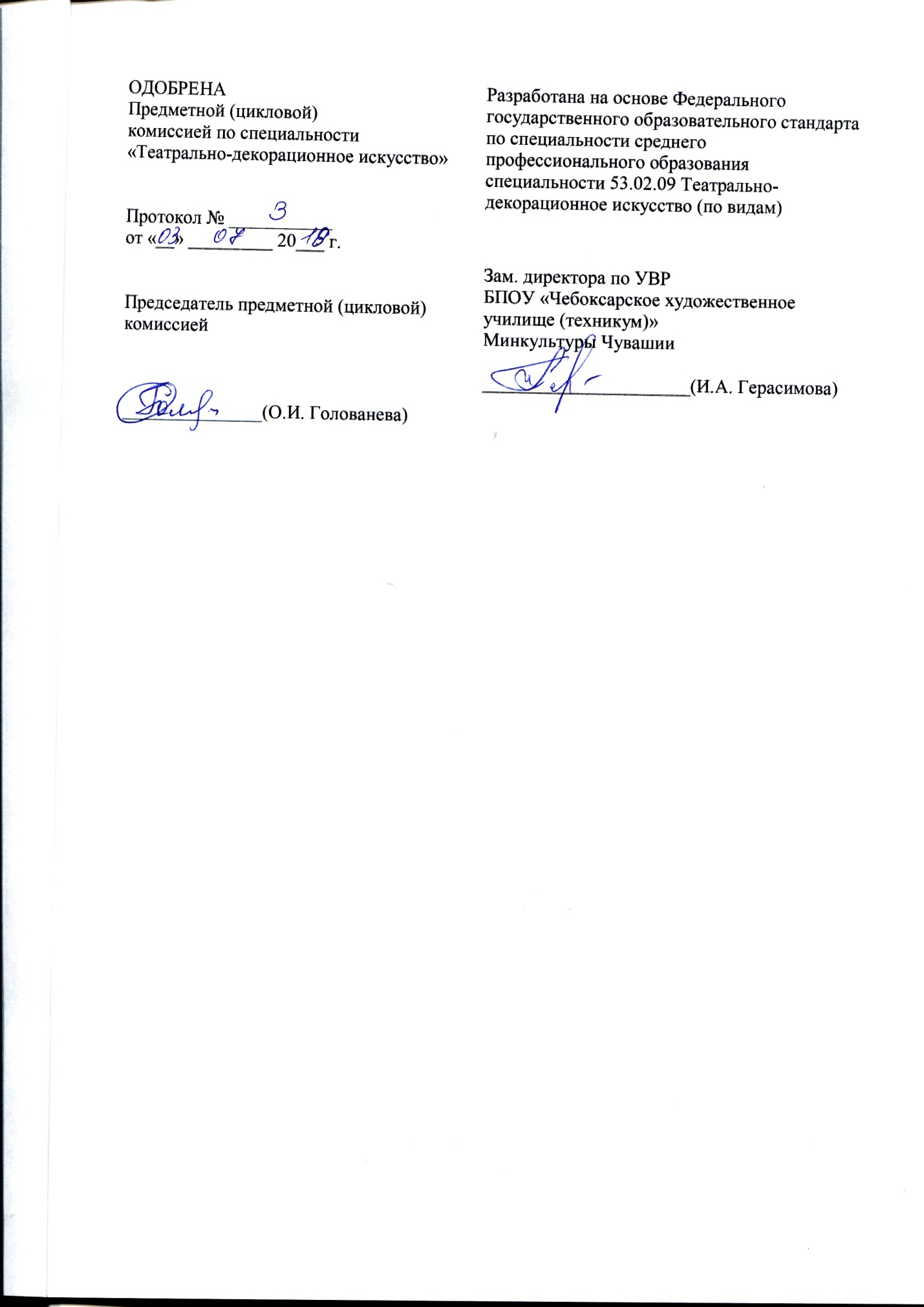 СОДЕРЖАНИЕПАСПОРТ РАБОЧЕЙ ПРОГРАММЫ ПРОИЗВОДСТВЕННОЙ ПРАКТИКИРЕЗУЛЬТАТЫ ОСВОЕНИЯ РАБОЧЕЙ ПРОГРАММЫ ПРОИЗВОДСТВЕННОЙ ПРАКТИКИСОДЕРЖАНИЕ ПРОИЗВОДСТВЕННОЙ ПРАКТИКИУСЛОВИЯ РЕАЛИЗАЦИИ РАБОЧЕЙ ПРОГРАММЫ ПРОИЗВОДСТВЕННОЙ ПРАКТИКИКОНТРОЛЬ И ОЦЕНКА РЕЗУЛЬТАТОВ ОСВОЕНИЯ ПРОИЗВОДСТВЕННОЙ ПРАКТИКИПАСПОРТ РАБОЧЕЙ ПРОГРАММЫПП.00 ПРОИЗВОДСТВЕННАЯ ПРАКТИКАОбласть применения программыРабочая программа производственной практики (практики по профилю специальности) является частью программы подготовки специалистов среднего звена в соответствии с ФГОС по специальности СПО 53.02.09 Театрально-декорационное искусство (по видам) в части освоения основного вида профессиональной деятельности (ВПД) – художественно-костюмерное оформление спектакля и соответствующих профессиональных компетенций (ПК):ПК 2.1. Реализовывать художественно-постановочные проекты в театрах, кино- и телестудиях.ПК 2.2. Разрабатывать технологическую документацию с учетом повышения художественной выразительности за счет использования новых технологических приемов и материалов в реализации творческих проектов.ПК 2.3. Осваивать и внедрять современные технологии и материалы в творческий и производственный процесс.ПК 2.4. Осуществлять работу по проведению спектаклей, киносъемок и телепередач.ПК 2.5. Выполнять подготовку, реставрацию и реконструкцию предметов профессиональной деятельности.ПК 2.6. Использовать мультимедийные технологии в творческом и производственном процессе.Цели и задачи производственной практики (практики по профилю специальности), требования к результатам освоения практики:Цель производственной практики (практики по профилю специальности)  - совершенствование практического опыта, полученного при изучении междисциплинарных курсов и дисциплин профессионального и учебного цикла, общеобразовательной подготовки, учебной практики, подтверждение сформированности профессиональных компетенций программы подготовки специалистов среднего звена по специальности 53.02.09 Театрально-декорационное искусство (по видам). 	Задачи производственной практики (практики по профилю специальности):приобретение опыта создания творческой работы путем изучения театральных и исторических костюмов различных эпох;анализ формы, цвета, композиции, материальности, выбранного театрального, исторического или художественного образа;приобретение навыков корпоративной работы в составе группы специалистов;иметь практический опыт: изготовления швейных изделий различной степени сложности;конструирования и моделирования изделий по эскизу;изготовления театральных костюмов различных жанров по эскизу;выполнения декоративно-отделочных работ;применения различных фактур при изготовлении театрального костюма;моделирования и конструирования театрального костюма различных жанров;работы с подлинной исторической конструкцией;Количество часов на освоение программы производственной практики (практики по профилю специальности):всего - 4 недели, 144 часа.Итоговая аттестация в форме дифференцированного зачета.РЕЗУЛЬТАТЫ ОСВОЕНИЯ РАБОЧЕЙ ПРОИЗВОДСТВЕННОЙ ПРАКТИКИ (ПРАКТИКИ ПО ПРОФИЛЮ СПЕЦИАЛЬНОСТИ)  Результатом освоения производственной практики (практики по профилю специальности)  является приобретенный практический опыт, сформированность общих и профессиональных компетенций в рамках ПМ.02 Художественно-технологическая деятельность.СОДЕРЖАНИЕ ПРОИЗВОДСТВЕННОЙ ПРАКТИКИ (ПРАКТИКИ ПО ПРОФИЛЮ СПЕЦИАЛЬНОСТИ)  Задания на практикуСодержание производственной практики (практики по профилю специальности)  УСЛОВИЯ РЕАЛИЗАЦИИ РАБОЧЕЙ ПРОГРАММЫ Требования к минимальному материально-техническому обеспечениюПроизводственная практика (практика по профилю специальности)  по виду Художественно-костюмерное оформление спектакля направлена на расширение представлений обучающихся о сфере деятельности будущих специалистов театрально-декорационного искусства, сбор материала для создания произведений театрально-декорационного искусства. Перед началом практики обучающиеся проходят обязательный инструктаж по технике безопасности, предупреждаются о правилах поведения во время прохождения практики, целях и задачах, этапах работы.  За время преддипломной практики обучающиеся должны выполнить задания на практику в соответствии с данной рабочей программой производственной (практики по профилю специальности)  практики.Кадровое обеспечение образовательного процессаППССЗ по специальности должна обеспечиваться педагогическими кадрами, имеющими высшее образование, соответствующее профилю преподаваемого профессионального модуля. Доля преподавателей, имеющих высшее образование, должна составлять не менее 90 процентов в общем числе преподавателей, обеспечивающих образовательный процесс по данной программе.Опыт деятельности в организациях соответствующей профессиональной сферы является обязательным для преподавателей, отвечающих за освоение обучающимся профессионального учебного цикла, эти преподаватели получают дополнительное профессиональное образование по программам повышения квалификации, в том числе в форме стажировки в профильных организациях не реже 1 раза в 5 лет.До 10 процентов от общего числа преподавателей, имеющих высшее образование, может быть заменено преподавателями, имеющими СПО и государственные почетные звания в соответствующей профессиональной сфере, или специалистами, имеющими СПО и стаж практической работы в соответствующей профессиональной сфере более 10 последних лет.Информационное обеспечение обученияОсновные источники:1. Бодрякова Л.Н. Технология изделий легкой промышленности [Электронный ресурс] : учебное пособие / Л.Н. Бодрякова, А.А. Старовойтова. – Электрон. текстовые данные. – Омск: Омский государственный институт сервиса, Омский государственный технический университет, 2013. – 165 c. – 978-5-93252-288-2. – Режим доступа: http://www.iprbookshop.ru/18263.html2. Ермилова В.В. Моделирование и художественное оформление одежды: учебное пособие для студентов СПО /В.В. Ермилова,  Д.Ю. Ермилова. – 4-е изд. испр., доп. – М.: Академия, 2014. – 224 с.3. Методика проектирования костюма [Электронный ресурс]: учебное пособие/ В.Ю. Сапугольцев [и др.].– Электрон. текстовые данные.– Оренбург: Оренбургский государственный университет, ЭБС АСВ, 2015.– 162 c.– Режим доступа: http://www.iprbookshop.ru /61375.html.– ЭБС «IPRbooks»4. Материалы для одежды [Электронный ресурс]: краткий терминологический словарь/ – Электрон. текстовые данные.– Казань: Казанский национальный исследовательский технологический университет, 2015.– 91 c.– Режим доступа: http://www. iprbookshop.ru /61983.html.– ЭБС «IPRbooks»5. Макленкова С.Ю. Моделирование и конструирование одежды [Электронный ресурс]: практикум/ Макленкова С.Ю., Максимкина И.В.– Электрон. текстовые данные.– М.: Московский педагогический государственный университет, 2018.– 84 c.– Режим доступа: http://www.iprbookshop.ru/75809.html.– ЭБС «IPRbooks»Дополнительная  литература: Грачева А. Иссей Мияке: Поэт одежды [Электронный ресурс]/ Грачева А.– Электрон. текстовые данные.– М.: Этерна, 2014.– 104 c.– Режим доступа: http://www. iprbookshop.ru /45912.html.– ЭБС «IPRbooks»Букач Л.А. Материаловедение и технология ручной вышивки [Электронный ресурс] : учебное пособие / Л.А. Букач, М.А. Ровнейко. – Электрон. текстовые данные. – Минск: Республиканский институт профессионального образования (РИПО), 2015. – 328 c. – 978-985-503-541-2. – Режим доступа: http://www.iprbookshop.ru/67650.htmlДали Л. Рисуем на коленке. Одежда [Электронный ресурс] / Л. Дали. – Электрон. текстовые данные. – М. : РИПОЛ классик, 2016. – 104 c. – 978-5-386-09652-6. – Режим доступа: http://www.iprbookshop.ru/73211.htmlИзбранные главы конструирования одежды. Системы конструирования одежды [Электронный ресурс] : учебное пособие / Ю.А. Коваленко [и др.]. – Электрон. текстовые данные. – Казань: Казанский национальный исследовательский технологический университет, 2016. – 80 c. – 978-5-7882-1899-1. – Режим доступа: http://www.iprbookshop.ru /61846.htmКОНТРОЛЬ И ОЦЕНКА РЕЗУЛЬТАТОВ ОСВОЕНИЯ
ПРОИЗВОДСТВЕННОЙ ПРАКТИКИ (ПРАКТИКИ ПО ПРОФИЛЮ СПЕЦИАЛЬНОСТИ)  Контроль и оценка результатов освоения производственной практики (практики по профилю специальности)  осуществляется преподавателем-руководителем в процессе её  освоения, а также сдачи обучающимися дифференцированного зачета.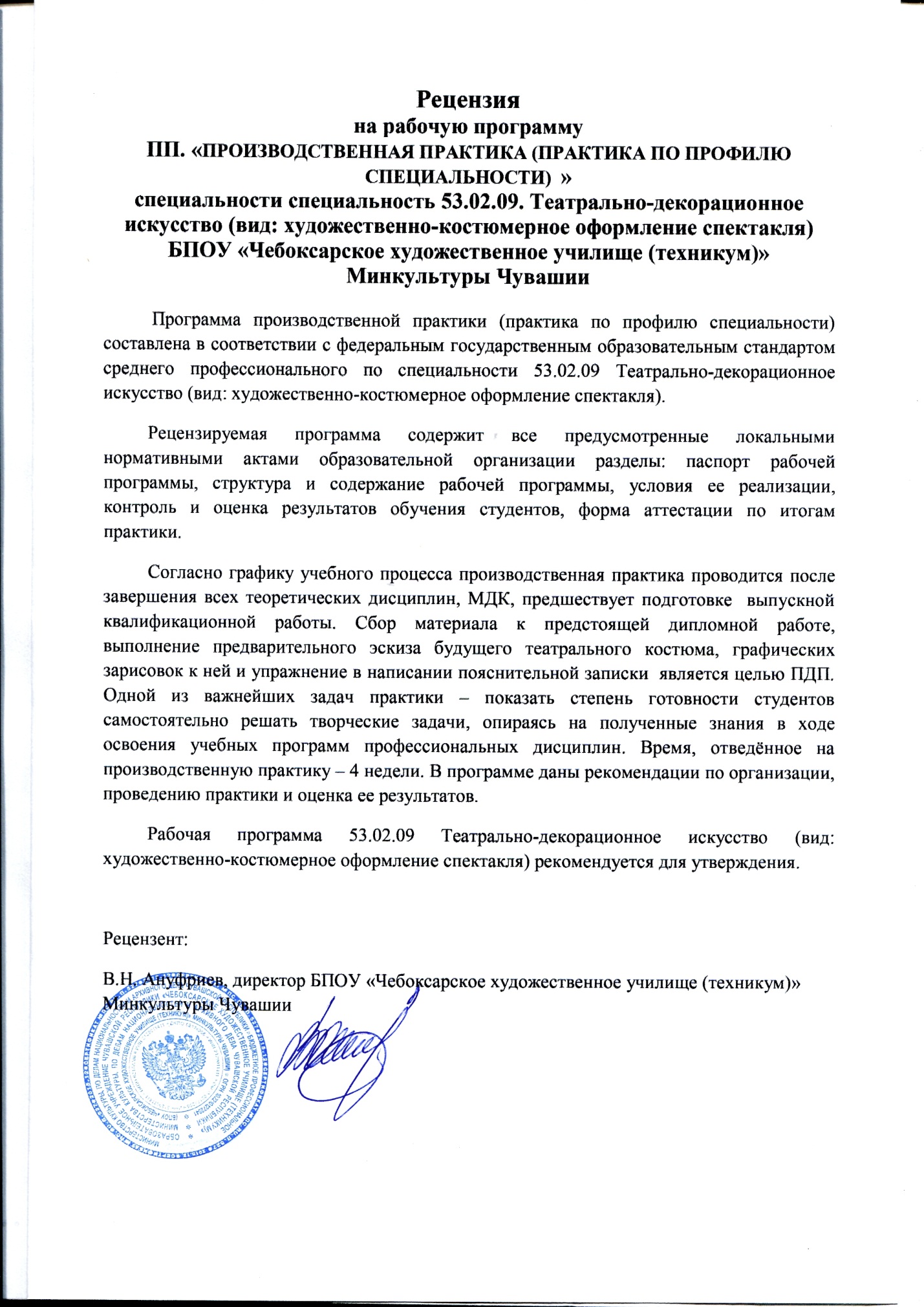 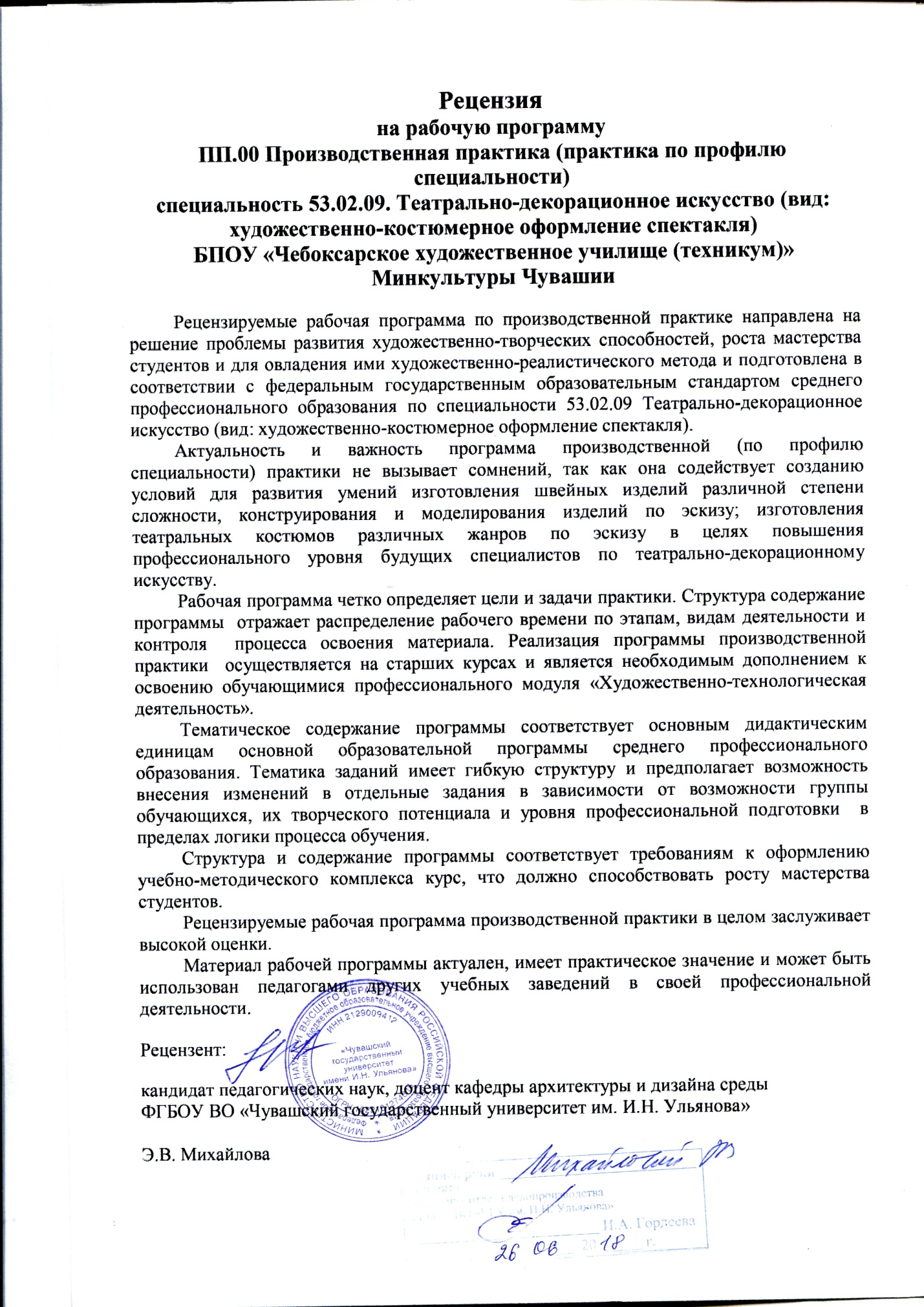 УТВЕРЖДЕНО приказом директора БПОУ «Чебоксарскоехудожественное училище (техникум)» Минкультуры Чувашии      от 20 августа 2018 года  № 43-о                                                      КодНаименование результата обученияПК 2.2.Разрабатывать технологическую документацию с учетом повышения художественной выразительности за счет использования новых технологических приемов и материалов в реализации творческих проектов.ПК 2.3.Осваивать и внедрять современные технологии и материалы в творческий и производственный процесс.ПК 2.4Осуществлять работу по проведению спектаклей, киносъемок и телепередачПК 2.5Выполнять подготовку, реставрацию и реконструкцию предметов профессиональной деятельностиПК 2.6.Использовать мультимедийные технологии в творческом и производственном процессе.ОК 1Понимать сущность и социальную значимость своей будущей профессии, проявлять к ней устойчивый интерес.ОК 2Организовывать собственную деятельность, определять методы и способы выполнения профессиональных задач, оценивать их эффективность и качество.ОК 3Решать проблемы, оценивать риски и принимать решения в нестандартных ситуациях.ОК 4Осуществлять поиск, анализ и оценку информации, необходимой для постановки и решения профессиональных задач, профессионального и личностного развития.ОК 5Использовать информационно-коммуникационные технологии для совершенствования профессиональной деятельности.ОК 6Работать в коллективе, обеспечивать его сплочение, эффективно общаться с коллегами, руководством.ОК 7Ставить цели, мотивировать деятельность подчиненных, организовывать и контролировать их работу с принятием на себя ответственности за результат выполнения заданий.ОК 08Самостоятельно определять задачи профессионального и личностного развития, заниматься самообразованием, осознанно планировать повышение квалификации.ОК 09Ориентироваться в условиях частой смены технологий в профессиональной деятельности.№Код и наименование ПК Задания на практикуПК 2.1. Реализовывать художественно-постановочные проекты в театрах, кино- и телестудиях.-умение воплощать в материале сценического образа в спектакле, фильме, телевизионной постановке;- умение использовать знание основ истории костюмов различных исторических эпох, предметов декоративно – прикладного искусства;- умение работать с историческим  материалом для выразительного решения творческого проектаПК 2.2. Разрабатывать технологическую документацию с учетом повышения художественной выразительности за счет использования новых технологических приемов и материалов в реализации творческих проектов.- развитие наблюдательности, умения быстро, скупыми выразительными средствами передать характер модели, применять графические изобразительные средства;- умение использовать знание основ истории костюмов различных исторических эпох, предметов декоративно – прикладного искусства;- умение использовать теоретические сведения о личности  отдельных персонажей пьес и драматических произведений, использовать способы имитации  исторических тканейПК 2.3. Осваивать и внедрять современные технологии и материалы в творческий и производственный процесс.- умение применять современные технологии и материалы в творческий и производственный процессПК 2.4. Осуществлять работу по проведению спектаклей, киносъемок и телепередач.- умение работать костюмером при выпуске телепередач, съемок фильмов, и выпуске спектаклей - умение использовать знание основ истории костюмов различных исторических эпох, предметов декоративно – прикладного искусстваПК 2.5. Выполнять подготовку, реставрацию и реконструкцию предметов профессиональной деятельности.- умение реставрировать предметы профессиональной деятельности- умение использовать знание основ истории костюмов различных исторических эпох, предметов декоративно – прикладного искусстваПК 2.6. Использовать мультимедийные технологии в творческом и производственном процессе.- умение использовать мультимедийные технологии в творческом и производственном процессеНаименование разделов, темСодержание работОбъем часовУровень освоенияОрганизация практики. Вводная лекцияВстреча с руководителем производственной практики со стороны училища. Установочная лекция по практике: определение целей и задачи практики и объёма выполняемых заданий. Ознакомление с календарным планом-графиком в соответствии с учебным планом.21,2Подготовительный этапЗнакомство с базой практики и руководителем производственной практики со стороны Предприятия. Инструктаж по технике безопасности. 21,2Производственный этап. Изготовление  чертежей и эскизовПолучение  технического задания на выполнение проектно-художественных работ в соответствии с производственной деятельностью базы практики, согласно ФГОС СПО. Сбор эскизов, работ, материалов для проектирования будущего изделия. Обсуждение выполненной работы. Отметка в календарный план Подбор и изучение специальной литературы по теме выполнения проекта, справочных и нормативных документов.Изготовление эскизов и чертежей. Анализ композиции эскизов.  1222,3Производственный этап. Виды работ:Изготовление швейных работ различной степени сложности.Конструирование и моделирование изделия по эскизу.Реализовывать художественно-постановочные проекты в театрах, кино- и телестудиях. Разрабатывать технологическую документацию с учетом повышения художественной выразительности за счет использования новых технологических приемов и материалов в реализации творческих проектовОсваивать и внедрять современные технологии и материалы в творческий и производственный процесс.Осуществлять работу по проведению спектаклей, киносъемок и телепередач.Выполнять подготовку, реставрацию и реконструкцию предметов профессиональной деятельности.Использовать мультимедийные технологии в творческом и производственном процессе1222,3Производственный этап. Выполнение изделия театрально-декорационного искусства  согласно технологии исполнения данного вида. Согласование работ с руководителем практики от предприятия. Консультация с руководителем практики от образовательной организации.Соблюдение действующих на предприятии или организации правил внутреннего трудового распорядка.  Строгое соблюдение требований охраны труда, безопасности жизнедеятельности и пожарной безопасности1222,3Производственный этап.  Анализ и коррекция допущенных ошибок.1222,3Завершающий этап. Завершение работы над заданием.  Анализ и коррекция допущенных ошибок.12Подготовка отчета по практикеОформление результатов проекта: альбома чертежей эскизных и проектных разработок, визуализаций, фото выполненного изделия, оформление дневника практики, написание отчета, получение отзыва6Подготовка отчета по практикеПромежуточная аттестация (дифференцированный зачёт) 144Результаты(освоенные компетенции)Основные показатели оценки результатаПК 2.1. Реализовывать художественно-постановочные проекты в театрах, кино- и телестудиях.умеет воплощать в материале сценический образПК 2.2. Разрабатывать технологическую документацию с учетом повышения художественной выразительности за счет использования новых технологических приемов и материалов в реализации творческих проектов.технологическая документация составлена верноПК 2.3. Осваивать и внедрять современные технологии и материалы в творческий и производственный процесс.при реализации проекта использует современные технологии и материалыПК 2.4. Осуществлять работу по проведению спектаклей, киносъемок и телепередач.знает основы истории костюмов различных исторических эпох, предметов декоративно – прикладного искусстваПК 2.5. Выполнять подготовку, реставрацию и реконструкцию предметов профессиональной деятельности.реставрация и реконструкция предметов профессиональной деятельности выполнены в соответствии с технологическими требованиямиПК 2.6. Использовать мультимедийные технологии в творческом и производственном процессе.реализация творческого замысла целесообразно сочетается с используемой компьютерной технологией